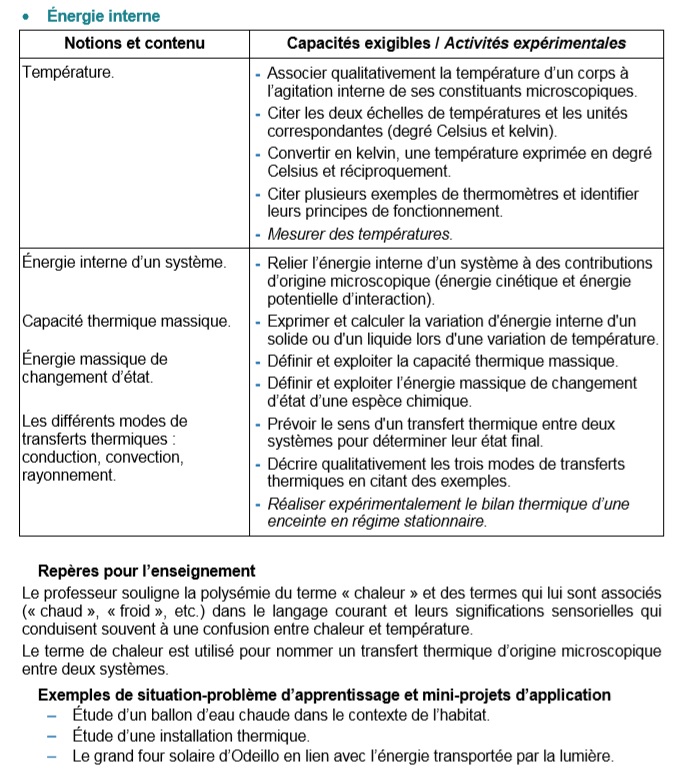   Activité : chauffe-eau électrique :On cherche dans cette activité à simuler le fonctionnement d’un chauffe-eau électrique à l’aide de matériel de laboratoire, et à déterminer le rendement de ce dispositif.Document1 :Visualiser la vidéo « le chauffe-eau électrique, comment ça marche ? » ;Indiquer sur votre compte-rendu le nom et le rôle des éléments numérotés 1 à 4 sur le schéma en coupe du chauffe-eau électrique ;Reproduire et compléter sur votre compte-rendu le diagramme d’énergie permettant de modéliser les échanges d’énergie dans un chauffe-eau électrique.Imaginer et représenter un montage expérimental permettant de simuler le fonctionnement d’un chauffe-eau électrique à l’aide du matériel à votre disposition.Proposer un protocole expérimental permettant de déterminer le rendement du dispositif. Compléter notamment le montage précédent en faisant apparaitre les appareils de mesure utilisés.Réaliser le protocole et déterminer le rendement du dispositif.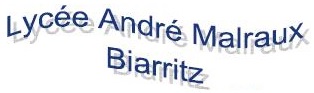 STI2DPhysique-chimie et mathématiquesSituation problème - mini-projet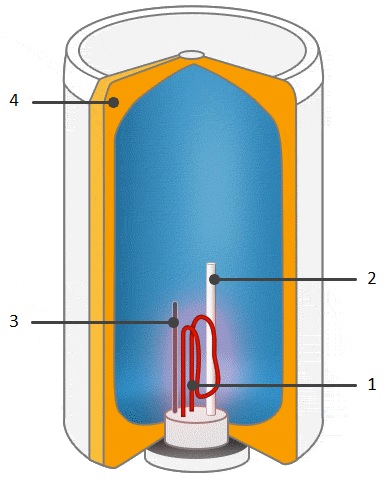 Etude d’un ballon d’eau chaudeEtude d’un ballon d’eau chaudeEtude d’un ballon d’eau chaudeDocument n°1 : fonctionnement d’un chauffe-eau électriqueVidéo : le chauffe-eau électrique, comment ça marche ?Document n°1 : fonctionnement d’un chauffe-eau électriqueVidéo : le chauffe-eau électrique, comment ça marche ?Schéma en coupe d’un chauffe-eau électriqueBilan énergétique d’un chauffe-eau électrique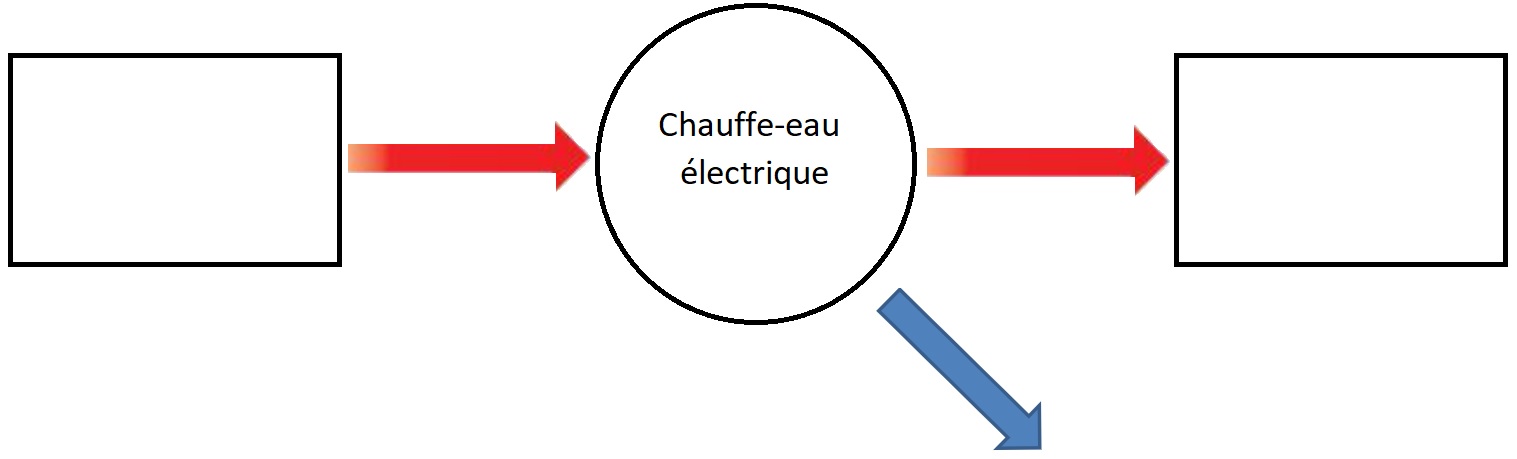 Document n°2 :le calorimètre :La résistance chauffante :Document n°3 :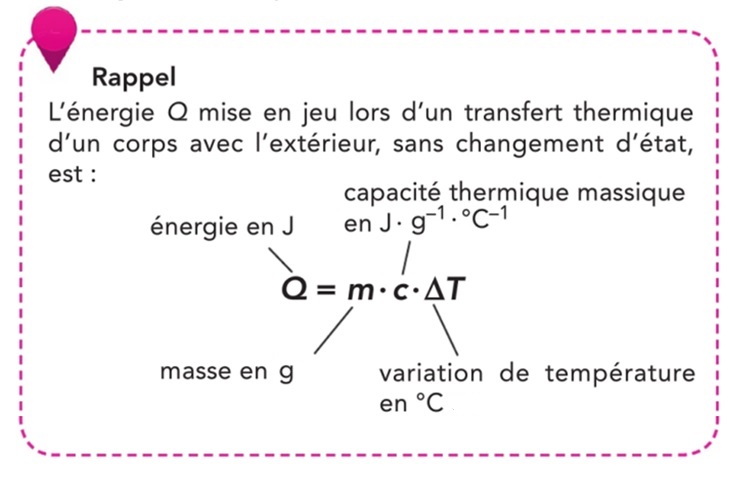 Données : Capacité thermique de l’eau : ceau = 4,2 kJ.kg-1. °C-1APPEL N°1Appeler le professeur pour lui présenter votre raisonnement ou en cas de difficulté APPEL N°2Appeler le professeur avant la mise sous tension !